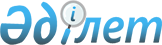 О проекте Закона Республики Казахстан "О внесении изменений и дополнений в Закон Республики Казахстан "О нормативных правовых актах"Постановление Правительства Республики Казахстан от 8 октября 2003 года N 1040      Правительство Республики Казахстан постановляет: 

      Внести на рассмотрение Мажилиса Парламента Республики Казахстан проект Закона Республики Казахстан "О внесении изменений и дополнений в Закон Республики Казахстан "О нормативных правовых актах".       Премьер-Министр 

      Республики Казахстан 

Проект   

Закон Республики Казахстан 

О внесении изменений и дополнений в Закон 

Республики Казахстан "О нормативных правовых актах" 

      Статья 1. Внести в Закон Республики Казахстан от 24 марта 1998 г. "О нормативных правовых актах" (Ведомости Парламента Республики Казахстан, 1998 г., N 2-3, ст. 25; 2001 г., N 20, ст. 258; 2002 г., N 5, ст. 50) следующие изменения и дополнения: 

      1) подпункт 9) статьи 1 изложить в следующей редакции: 

      "9) кодекс - закон, в котором объединены и систематизированы правовые нормы, регулирующие однородные общественные отношения, предусмотренные статьей 3-1 настоящего Закона;"; 

      2) в абзаце первом пункта 4 статьи 2 цифру "2)" заменить цифрой "1)"; 

      3) в пункте 2 статьи 3: 

      в подпункте 6) после слова "нормативные" дополнить словом "правовые"; 

      подпункт 7) изложить в следующей редакции: 

      "7) нормативные правовые постановления центральных государственных органов;"; 

      дополнить подпунктом 7-1) следующего содержания: 

      "7-1) нормативные правовые приказы руководителей ведомств центральных государственных органов;"; 

      4) дополнить статьей 3-1 следующего содержания: 

      "Статья 3-1. Общественные отношения, регулируемые кодексами Республики Казахстан 

      Кодексы Республики Казахстан принимаются с целью регулирования следующих общественных отношений: 

      1) бюджетных; 

      2) гражданских; 

      3) гражданских процессуальных; 

      4) водных; 

      5) земельных; 

      6) лесных; 

      7) налоговых; 

      8) таможенных; 

      9)транспортных; 

      10) трудовых; 

      11) связанных с исполнением уголовных наказаний; 

      12) связанных с привлечением к административной ответственности; 

      13) связанных с привлечением к уголовной ответственности; 

      14) уголовно-процессуальных."; 

      5) в статье 4: 

      в пункте 2: 

      подпункты 4) и 5) изложить в следующей редакции: 

      "4) нормативные постановления Парламента Республики Казахстан и его палат; 

      5) нормативные указы Президента Республики Казахстан;"; 

      подпункт 7) изложить в следующей редакции: 

      "7) нормативные правовые приказы министров Республики Казахстан и иных руководителей центральных государственных органов, нормативные правовые постановления центральных государственных органов и нормативные постановления Центральной избирательной комиссии Республики Казахстан;"; 

      дополнить подпунктом 7-1) следующего содержания: 

      "7-1) нормативные правовые приказы руководителей ведомств центральных государственных органов;"; 

      в пункте 4 слова "и Центральной избирательной комиссии Республики Казахстан" исключить; 

      пункт 5 после слов "Иерархия нормативных" дополнить словом "правовых"; 

      6) в пункте 3 статьи 15 слово "уполномоченным" заменить словами "вышестоящим государственным"; 

      7) в статье 16: 

      подпункт 2) изложить в следующей редакции: 

      "2) указание на вид акта;"; 

      в подпункте 7) слово "Министерстве" заменить словом "органах"; 

      8) пункт 1 статьи 22 изложить в следующей редакции: 

      "1. По проектам нормативных правовых актов может проводиться научная экспертиза (правовая, экологическая, финансовая и другие) в зависимости от правоотношений, регулируемых данными актами. 

      По проектам нормативных правовых актов, вносимым на рассмотрение Парламента Республики Казахстан, проведение научной экспертизы обязательно."; 

      9) в статье 25: 

      пункт 2: 

      дополнить подпунктом 8-1) следующего содержания: 

      "8-1) для нормативных правовых актов ведомств центральных государственных органов - законодательными актами, актами Президента и Правительства Республики Казахстан, указами Президента Республики Казахстан, постановлениями Правительства Республики Казахстан, регулирующими деятельность этих органов;"; 

      дополнить пунктом 3 следующего содержания: 

      "3. Принятие нормативного правового акта уполномоченным органом допускается только в случаях, когда компетенция уполномоченного органа по принятию данного акта прямо предусмотрена законодательством."; 

      10) статью 27 дополнить пунктами 5 и 6 следующего содержания: 

      "5. При признании нормативного правового акта утратившим силу одновременно признаются утратившими силу все нормативные правовые акты либо их части, которыми вносились изменения и дополнения в данный акт. 

      6. Не вступившие в силу нормативные правовые акты не могут быть признаны утратившими силу. При необходимости такие нормативные правовые акты могут быть отменены."; 

      11) статью 36 изложить в следующей редакции: 

      "Статья 36. Время вступления в силу и введения в действие нормативных правовых актов 

      1. Нормативные правовые акты, за исключением и нормативных правовых актов, указанных в абзаце втором настоящего пункта, вступают в силу после их подписания. 

      Нормативные правовые акты, подлежащие государственной регистрации в органах юстиции в соответствии со статьей 38 настоящего Закона, вступают в силу со дня государственной регистрации. 

      2. Нормативные правовые акты вводятся в действие в следующие сроки: 

      1) законодательные акты Республики Казахстан, за исключением постановлений Парламента Республики Казахстан и его палат, нормативные правовые Указы Президента Республики Казахстан, нормативные правовые постановления Правительства Республики Казахстан - по истечении десяти календарных дней после их первого официального опубликования, если в самих актах или актах о введении их в действие не указаны иные сроки; 

      2) постановления Парламента Республики Казахстан и его палат - со дня первого официального опубликования, если в самих актах не указаны иные сроки; 

      3) постановления Конституционного Совета Республики Казахстан - со дня их принятия; 

      4) нормативные правовые приказы министров Республики Казахстан и иных руководителей центральных государственных органов, нормативные правовые постановления центральных государственных органов, в том числе нормативные постановления Верховного Суда Республики Казахстан и Центральной избирательной комиссии, нормативные правовые приказы руководителей ведомств центральных государственных органов, нормативные правовые решения маслихатов, а также нормативные правовые постановления акиматов и нормативные правовые решения акимов - по истечении десяти календарных дней после дня их первого официального опубликования, если в самих актах не указаны иные сроки. 

      3. В нормативных правовых актах или актах о введении их в действие могут быть указаны иные сроки введения в действие отдельных разделов, глав, статей, частей, пунктов, подпунктов и абзацев статей нормативных правовых актов, чем установленные для всего акта в целом. 

      4. Нормативный правовой акт, предусматривающий юридическую ответственность за действия, которые ранее не влекли такой ответственности, либо устанавливающий более строгую ответственность по сравнению с прежней, не может быть введен в действие до истечения десятидневного срока после официального опубликования этого акта. 

      5. Если из-за значительного объема нормативного правового акта его текст публикуется в нескольких номерах периодического печатного издания, то днем официального опубликования считается день опубликования заключительной части текста нормативного правового акта. 

      Нормативные правовые акты должны публиковаться в периодических печатных изданиях на государственном и русском языках одновременно. 

      6. Обязательным условием введения в действие нормативных правовых актов, касающихся прав, свобод и обязанностей граждан, является их официальное опубликование. 

      7. Нормативные правовые акты, содержащие государственные секреты республики или иную охраняемую законом тайну, вводятся в действие со дня их принятия или в сроки, указанные в самом акте."; 

      12) в пункте 1 статьи 38: 

      цифру "1" заменить цифрой "2"; 

      слово "Министерстве" заменить словом "органах"; 

      13) подпункт 2) пункта 2 статьи 40 после слова "изданного" дополнить словом "нормативного"; 

      14) в пункте 2 статьи 47 слова ", государственным комитетам" исключить. 

      Статья 2. Настоящий Закон вводится в действие со дня официального опубликования.       Президент 

      Республики Казахстан 
					© 2012. РГП на ПХВ «Институт законодательства и правовой информации Республики Казахстан» Министерства юстиции Республики Казахстан
				